Об утверждении типовой формы согласования земельного участкаи отмене постановления от 01.03.2011 № 200На основании Земельного кодекса Российской Федерации, руководствуясь ст. 30, 35 Устава города Канска,  ПОСТАНОВЛЯЮ: Отменить Постановление Администрации города Канска от 01.03.2011 № 200 «Об утверждении типовой формы акта о выборе земельного участка».Утвердить типовую форму:- протокола согласования земельного участка (площадки) для строительства капитального объекта, согласно приложению 1;- листа согласования места размещения линейного объекта, предполагаемого к проектированию и строительству, согласно приложению 2;-листа согласования места размещения временного сооружения, согласно приложению 3.3. Ведущему специалисту отдела культуры администрации г. Канска (Чечекиной Д.С.) разместить настоящее Постановление на официальном сайте  администрации города Канска в сети Интернет и опубликовать в газете «Официальный Канск».4.  Контроль  за    исполнением    настоящего   постановления   возложить на  УАСИ администрации г. Канска.5.   Постановление вступает в силу  со  дня  официального опубликования.Глава города Канска                           	                 Н.Н. КачанПриложение 1к Постановлениюадминистрации города Канскаот  14.04.2015 г.      №591Протокол согласования земельного участка (площадки) для строительства капитального объекта    Комиссия на основании заявления заказчика ________________________________________________________________________________________________    в составе:1. Место нахождения участка (адрес, адресный ориентир): ___________________________________________________________________________________________2. Характеристика строения (производственное, торговое, гаражное и др.): ________________________________________________________________________3. Наличие градостроительной документации: ________________________________4. Характеристика земельного участка:а) территориальная зона ___________________________________________________б) вид разрешенного использования _________________________________________в) площадь ______________________________________________________________г) рельеф ________________________________________________________________д) использование участка (территории) в прошлом ___________________________5. Расположение  участка по отношению к окружающей  территории, к имеющимсястроениям:с севера - ________________________________________________________________с юга -___________________________________________________________________с запада - ________________________________________________________________ востока - ________________________________________________________________6. Направление господствующих ветров: _____________________________________7. Наличие   зеленых  насаждений,  заболоченности,   классификация  грунта,глубина залегания грунта и т.п. _____________________________________________8. Технические условия по инженерному обеспечению: _________________________________________________________________________________________________9. Дополнительные  условия  к  освоению   участка  и  ограничения  по   егоиспользованию   (красные   линии,  линии   регулирования   застройки,  иныерегламенты и ограничения): ________________________________________________Приложения: 1. ситуационный план М 1:2000.                        2.                        3.Приложение 2к Постановлениюадминистрации города Канскаот  14.04.2015 г.      №591Лист согласования места размещения линейного объекта,предполагаемого к проектированию и строительствуКомиссия на основании заявления заказчика _________________________________________________________________________________________________________в составе:    1. Место нахождения участка (адрес, адресный ориентир): ________________ _______________________________________________________________________    2. Характеристика земельного участка_____________________________________    3. Наличие градостроительной документации: ______________________________    4. Характеристика земельного участка: ____________________________________    а) рельеф ______________________________________________________________    б) использование участка/территории/в прошлом ____________________________    4.  Расположение участка по отношению к окружающей территории,   к имеющимся строениям __________________________________________________      5. Направление господствующих ветров: __________________________________    6. Наличие  зеленых  насаждений,  заболоченности, классификация грунта,глубина залегания грунта и т.п. _____________________________________________    7. Технические условия по инженерному обеспечению: _______________________    8.  Дополнительные  условия  к  освоению  участка  и ограничения по егоиспользованию   (красные   линии,   линии   регулирования  застройки,  иныерегламенты и ограничения):________________________________________________    Приложения:  1. ситуационный план М 1:2000.	2.	3.Приложение 3к Постановлениюадминистрации города Канскаот  14.04.2015 г.      №591Лист согласования места размещения временного сооруженияот «_____» _______ 2015 г.                                                                                 № ______ Настоящий  лист  согласований   места   размещения   временного   сооружения, расположенного  по адресу: ______________________________________________с приложением:  ________________________________________________________Вид временного сооружения ______________________________________________ ОТМЕТКИ О СОГЛАСОВАНИИ:  1. Характеристика земельного участка:а) Площадь  ___________________________________________________________ б) использование участка /территории / в прошлом __________________________           в) расположение участка по отношению к окружающей территории, к имеющимся строениям:    с севера    ___________________________________________________________    с юга________________________________________________________________    с запада_____________________________________________________________    с востока____________________________________________________________2.Подъездные пути:____________________________________________________Примечания:___________________________________________________________ 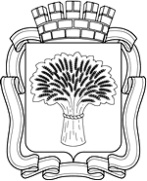 Российская ФедерацияАдминистрация города Канска
Красноярского краяПОСТАНОВЛЕНИЕРоссийская ФедерацияАдминистрация города Канска
Красноярского краяПОСТАНОВЛЕНИЕРоссийская ФедерацияАдминистрация города Канска
Красноярского краяПОСТАНОВЛЕНИЕРоссийская ФедерацияАдминистрация города Канска
Красноярского краяПОСТАНОВЛЕНИЕ     14.04.2015 г.№     591Согласующие организации города КанскаДата согласованияФ.И.О. руководителя согласующей организацииОтметка о согласовании или мотивированном отказе, подпись должностного лица1. Управление архитектуры, строительства и инвестиций администрации города КанскаМкр. 4-й Центральный, 22, тел.3-28-652. МКУ «КУМИ г. Канска»Мкр. 4-й Центральный, 22, тел. 2-19-303. Инженерные коммуникации:- Директор ПО ВЭС филиала ОАО «МРСК Сибири» «Красноярскэнерго»Ул. Кобрина, 26, тел. 2-19-59- ООО «Водоканал-Сервис»Мкр. 4-й Центральный, 33б, тел. 2-18-20, 2-14-17- ООО «КСК-Сервис»Ул. Высокая, 10/1, тел. 3-81-70- ОАО «Ростелеком» ОЦ-57 ЛТУ-571Ул. Иланская, 1, тел. 3-33-48- ОАО «Канская ТЭЦ» ул. 40 лет Октября, 58 тел. 2-39-01Красноярский филиал ОАО «Ростелеком», ул. Ленина, 3/1, тел. 3-17-17Согласующие организации города КанскаДата согласованияФ.И.О. руководителя согласующей организацииОтметка о согласовании или мотивированном отказе, подпись должностного лица1.Управление архитектуры строительства и инвестиций администрации города КанскаМкр. 4-й Центральный, 22, тел.3-28-652. МКУ «КУМИ г. Канска»Мкр. 4-й Центральный, 22, тел. 2-19-303. Инженерные коммуникации:- Директор ПО ВЭС филиала ОАО «МРСК Сибири» «Красноярскэнерго»Ул. Кобрина, 26, тел. 2-19-59- ООО «Водоканал-Сервис»Мкр. 4-й Центральный, 33б, тел. 2-18-20, 2-14-17- ООО «КСК-Сервис»Ул. Высокая, 10/1, тел. 3-81-70- ОАО «Ростелеком» ОЦ-57 ЛТУ-571Ул. Иланская, 1, тел. 3-33-48- ОАО «Канская ТЭЦ» ул. 40 лет Октября, 58 тел. 2-39-01Красноярский филиал ОАО «Ростелеком», ул. Ленина, 3/1, тел. 3-17-17Согласующие  организации города КанскаДата 
согласования Ф.И.О.   руководителясогласующей организацииОтметка о согласовании или 
мотивированном  отказе, подпись должностного лицаУправление архитектуры строительства и инвестиций администрации города КанскаМкр. 4-й Центральный, 22, тел.3-28-65МКУ «КУМИ г.Канска»Мкр.4-й Центральный, 22,тел. 2-19-30Директор ПО ВЭС филиала ОАО «МРСК Сибири  «Красноярскэнерго» Ул.Кобрина, 26,  тел.2-19-59ООО «Водоканал-Сервис»Мкр.4-й Центральный, 33Б,Тел. 2-18-20;  2-14-17.Канский филиал ООО «Красноярская региональная энергетическая компания»,   Ул.Высокая, 10/1;  тел.3-81-70ОАО «Ростелеком» ОЦ-57  ЛТУ-571Ул.Иланская, 1,  тел. 3-54-47- ОАО «Канская ТЭЦ»,  ул. 40 лет Октября, 58 тел. 2-39-01ВЦТ Красноярского филиала ОАО «Сибирьтелеком»,  тел.3-17-17Ул.Ленина, 3/1